СУМСЬКА МІСЬКА РАДАVІІІ СКЛИКАННЯ _____ СЕСІЯРІШЕННЯУ зв’язку із змінами у структурі апарату та виконавчих органів Сумської міської ради, відповідно до рішення Сумської міської ради від 03 листопада 2022 року № 3173-МР «Про внесення змін до структури апарату та виконавчих органів Сумської міської ради, затвердженої рішенням Сумської міської ради від 27 липня 2016 року № 1031-МР «Про затвердження структури апарату та виконавчих органів Сумської міської ради, їх загальної чисельності» (зі змінами)» та керуючись статтею 25 Закону України «Про місцеве самоврядування в Україні», Сумська міська рада ВИРІШИЛА:Утворити комісію з реорганізації управління архітектури та містобудування Сумської міської ради, згідно з додатком.Комісії з реорганізації забезпечити здійснення усіх організаційно-правових заходів, пов’язаних з припиненням юридичної особи управління архітектури та містобудування Сумської міської ради, відповідно до вимог законодавства.Визначити строк задоволення вимог кредиторів два місяці з дати оприлюднення цього рішення.Визначити місце роботи комісії з реорганізації управління архітектури та містобудування Сумської міської ради за адресою: 40009, м. Суми, 
вул. Садова, 33.Рішення набирає чинності з моменту його прийняття.Організацію виконання цього рішення покласти на заступника міського голови згідно з розподілом обов’язків.Сумський міський голова         	                                                Олександр ЛИСЕНКОВиконавець: Клименко Юрій____________________Ініціатор розгляду питання – Сумський міський голова Лисенко ОлександрПроект рішення підготовлено департаментом забезпечення ресурсних платежів Сумської міської ради.Доповідач на сесії міської ради – Клименко ЮрійЛИСТ ПОГОДЖЕННЯдо проекту рішення Сумської міської ради«Про утворення комісії з реорганізації управління архітектури та містобудування Сумської міської ради»Проект рішення підготовлений з урахуванням вимог Закону України «Про доступ до публічної інформації» та Закону України «Про захист персональних даних»_______________ Юрій КЛИМЕНКОРозробник проектурішення _____________Ігор ЗАЇКА (700-414)              Додатокдо рішення Сумської міської ради «Про утворення комісії з реорганізації управління архітектури та містобудування Сумської міської ради»від «___»________ 2022 року №_____-МРСКЛАДкомісії з реорганізації управління архітектури та містобудування Сумської міської радиМісце знаходження комісії: м. Суми, вул. Садова, 33.Міський голова								О.М. ЛисенкоВиконавець: Клименко Юрій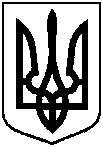          Проект оприлюднено         «__»________ 20___ р.від «___» ________ 2022 року №      МРм. СумиПро утворення комісії з реорганізації управління архітектури та містобудування Сумської міської радиДиректор департаментузабезпечення ресурсних платежів Юрій КЛИМЕНКОВиконуючий обов’язки директора департаменту- начальника управління майна, заступник начальника відділу правового та кадрового забезпечення з питань представництва інтересів департаменту, Сумської міської ради та міського голови департаменту забезпечення ресурсних платежів Ігор ЗАЇКАКеруючий справами виконавчогокомітету Сумської міської радиЮлія ПАВЛИКНачальник правовогоуправління Олег ЧАЙЧЕНКОПавликЮлія Анатоліївнакеруючий справами виконавчого комітету Сумської міської ради, голова комісії,(домашня адреса: ___________________, ідентифікаційний номер платника податку              ________________)КривцовАндрій Володимировичначальник управління архітектури та містобудування Сумської міської ради, заступник голови комісії,(ідентифікаційний номер платника податку ___________)Члени комісії:Члени комісії:ЗаїкаІгор Володимировичвиконуючий обов’язки заступника директора департаменту – начальника управління майна департаменту забезпечення ресурсних платежів Сумської міської ради (ідентифікаційний номер платника податку ______________)БрагаЛюдмила Володимирівнаначальник відділу бухгалтерського обліку та звітності – головний бухгалтер департаменту забезпечення ресурсних платежів Сумської міської ради (ідентифікаційний номер платника податку ___________)РибалкаМарина Вікторівназавідувач сектору юридичного забезпечення та договірних відносин відділу фінансового забезпечення та правових питань управління архітектури Сумської міської ради (ідентифікаційний номер платника податку _____________)ГорецькаЛюдмила Василівназавідувач сектору бухгалтерського обліку та звітності відділу фінансового забезпечення та правових питань управління архітектури та містобудування Сумської міської ради (ідентифікаційний номер платника податку ____________)